ПРИКАЗ № __10.04.2012                                                                                                                      г. ИвановоО внесении изменений в извещение о проведении открытого аукциона в электронной форме № 0133300001712000282,  в документацию об открытом аукционе в электронной форме № 0133300001712000282 на право заключения муниципального контракта, на выполнение работ по капитальному ремонту фасадов многоквартирных жилых домов, а так же в Приложение № 1 к муниципальному контракту.Внести следующие изменения:1. В извещении раздел «Дата и время окончания срока подачи заявок на участие в открытом аукционе в электронной форме (по местному времени)» изложить в новой редакции.2. В документации:- пункты 20, 21 раздела 1.3 «Информационная карта открытого аукциона в электронной форме» части I «Открытый аукцион в электронной форме» изложить в новой редакции;- по всему тексту документации об аукционе в электронной форме слова «локальная смета» заменить на слова «проектно-сметная документация».        3. Приложение № 1 к муниципальному контракту изложить в новой редакции.Начальник  управления 	                                                          Е.В. Шабанова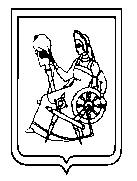 Администрация города ИвановаИвановской областиУПРАВЛЕНИЕ МУНИЦИПАЛЬНОГО ЗАКАЗА. Иваново, пл. Революции, д. 6, тел./факс: (4932) 59-46-07 